Муниципальное казенное дошкольное образовательное учреждение детский сад "Елочка" п. Невонка663461, Красноярский край, Богучанский район, п. Невонка, ул. Юбилейная, 6.тел. 8(39162)29043                                                       e-mail:  elochkanevonka@yandex.ruОтчет о проведении просветительской работы по профилактике туберкулезаБорьба с туберкулезом продолжается, используются новые подходы на предотвращение «заноса» и распространения туберкулеза в ДОУ.1.Обеспечивается организация и проведение просветительской работы по профилактике туберкулеза среди сотрудников, детей и родителей.2.Соблюдается контроль своевременности прохождения профилактических осмотров на туберкулез сотрудников.3.Усилен контроль за соблюдением требований санитарного законодательства, регламентирующих условия обучения и питания.4. Медсестра, при приеме детей зачитывала лекции по вопросам профилактики туберкулеза.5.В уголке «Здоровье» для родителей, имеется выставка информационных материалов по здоровому образу жизни.   6.С детьми старших групп проводились уроки здоровья: занятия, спортивные соревнования.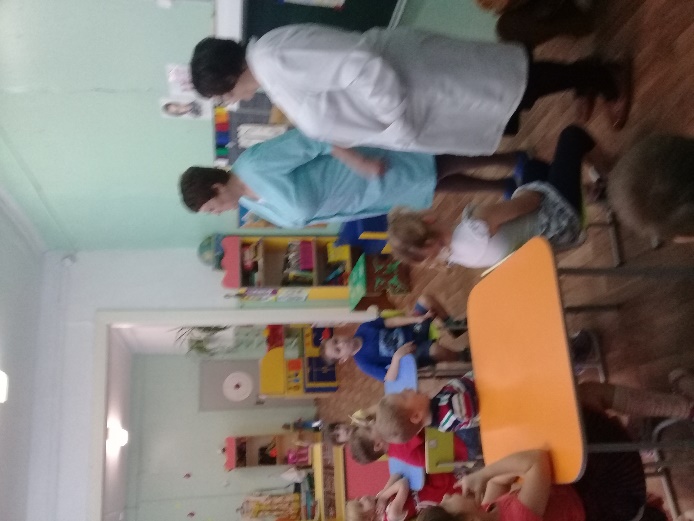 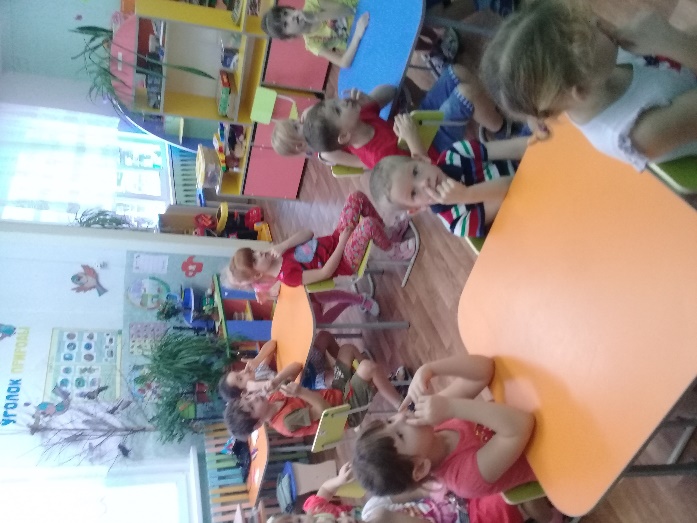 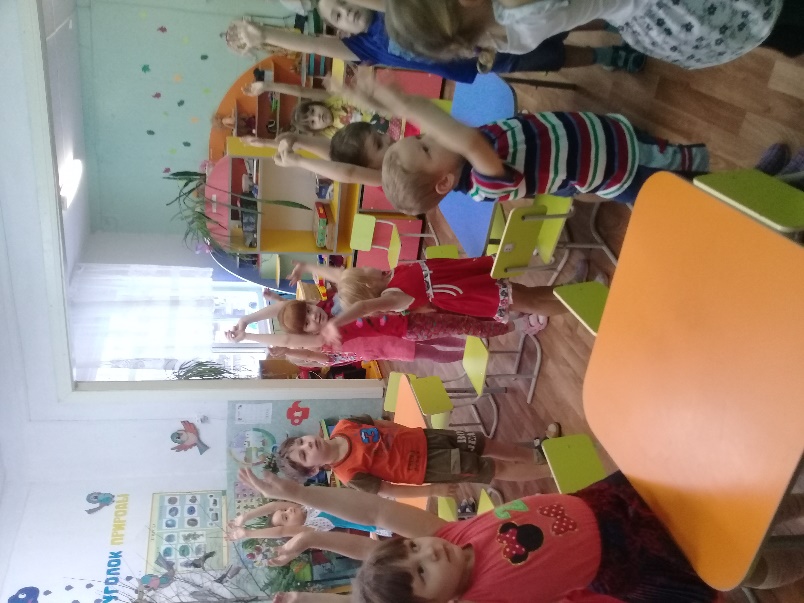 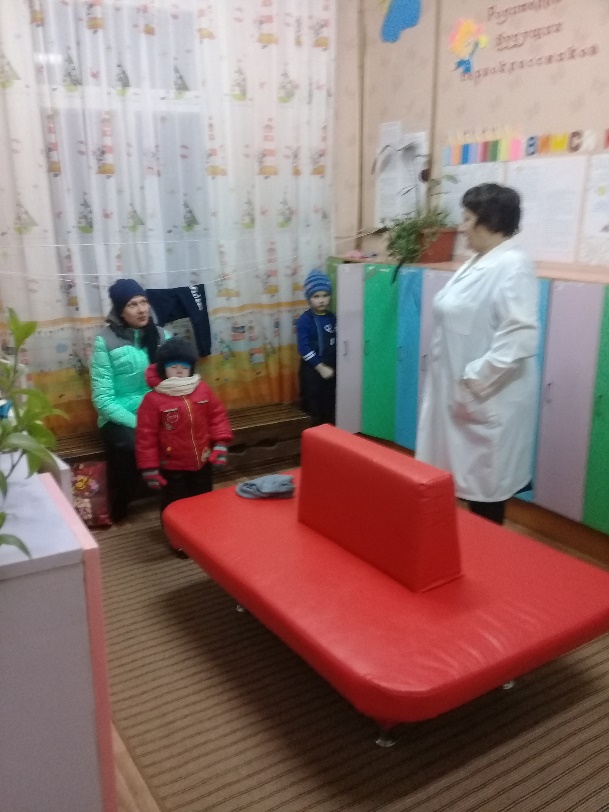 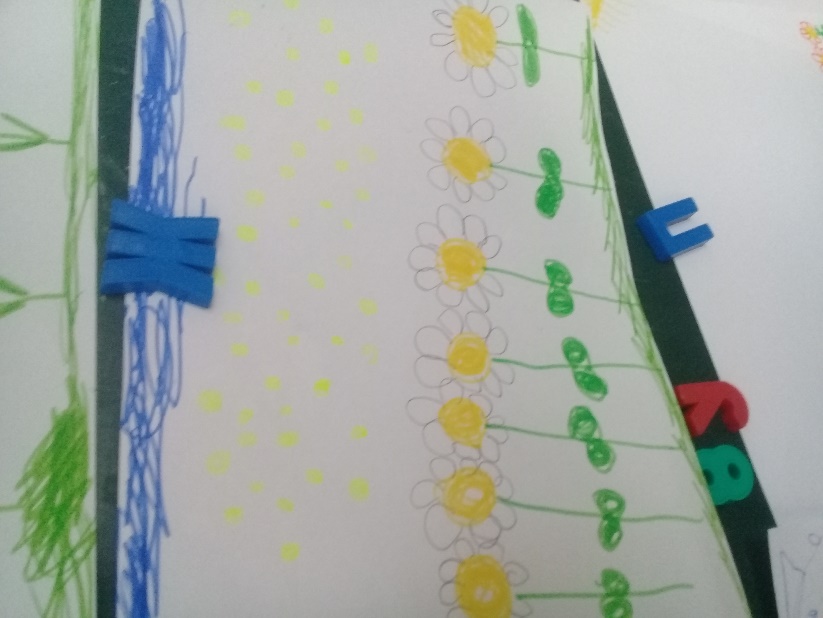 